В период с 15 по 25 марта 2022 в нашем саду прошел агитационный декадник ГТО.В целях пропаганды комплекса ГТО были проведены агитационные и тематические мероприятия для детей и взрослых.Соревнования по плаванию «Веселый дельфин»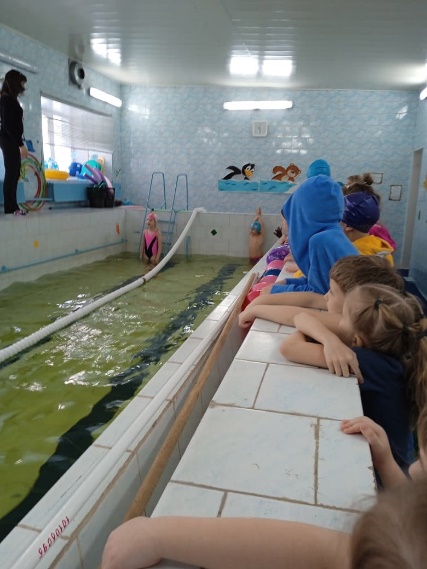 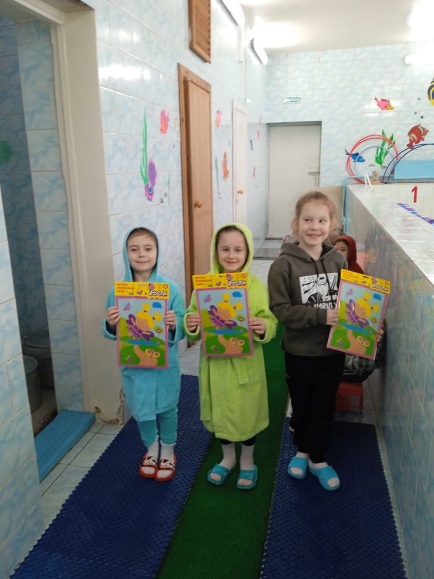 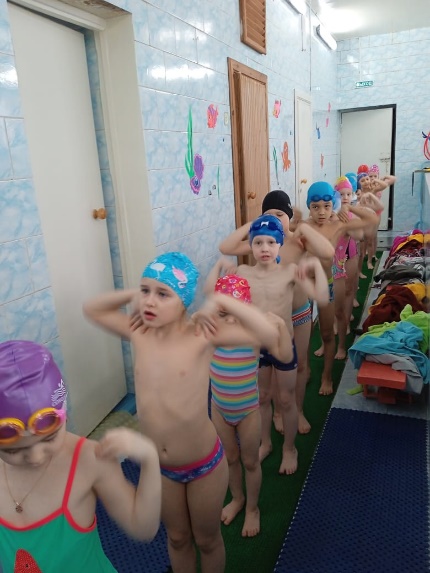 Спортивные занятия на улице  «Неделя здоровья»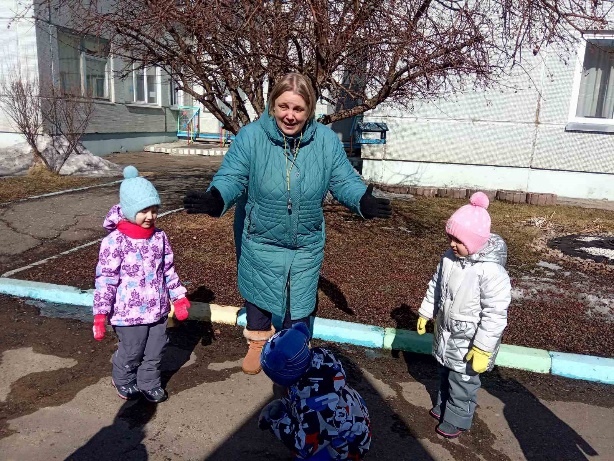 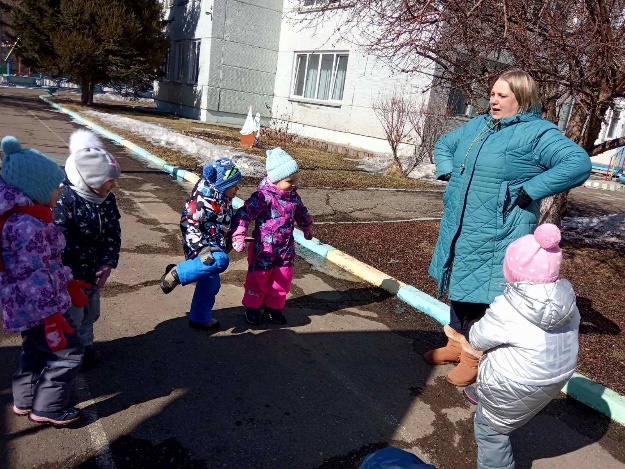 Спортивные досуги «Мойдодыр», «В гостях у Незнайки» 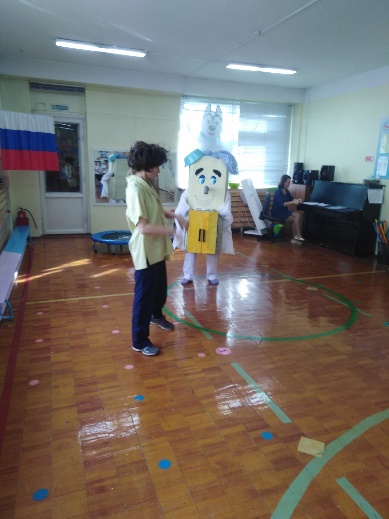 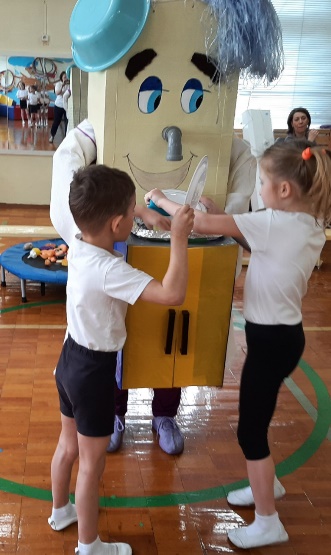 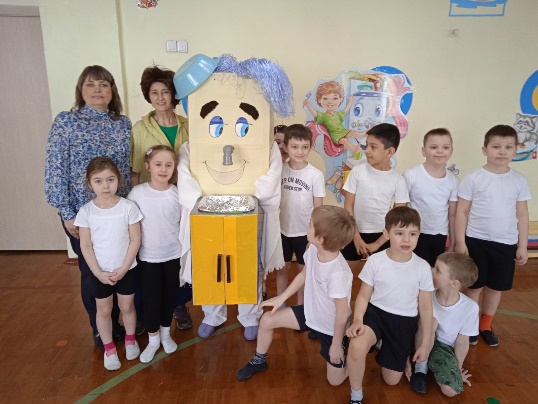 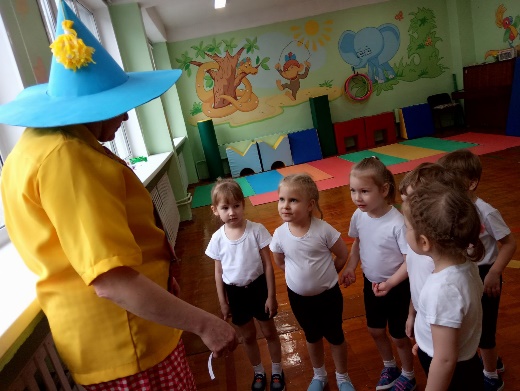 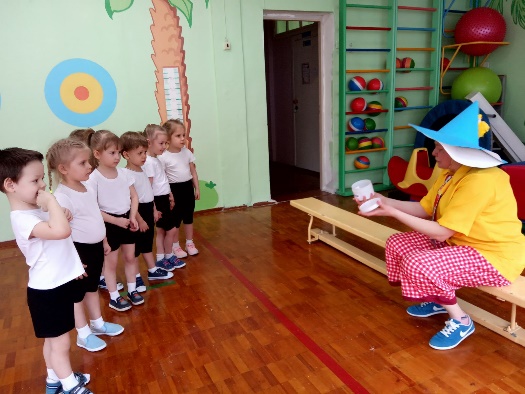 Спортивные досуги в бассейне «Зарядка для хвоста»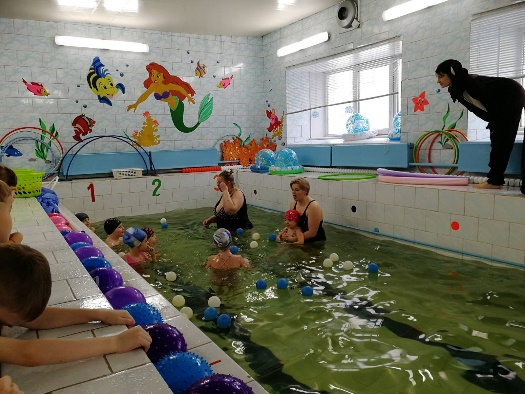 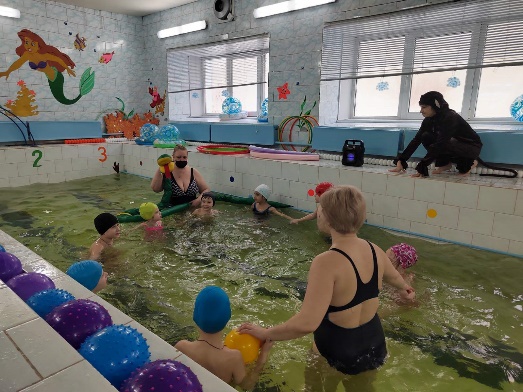 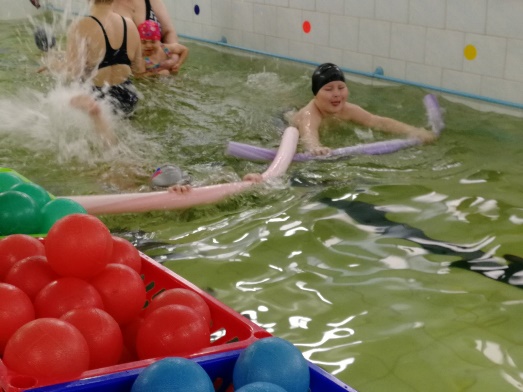 Выставка «Здоровый образ жизни»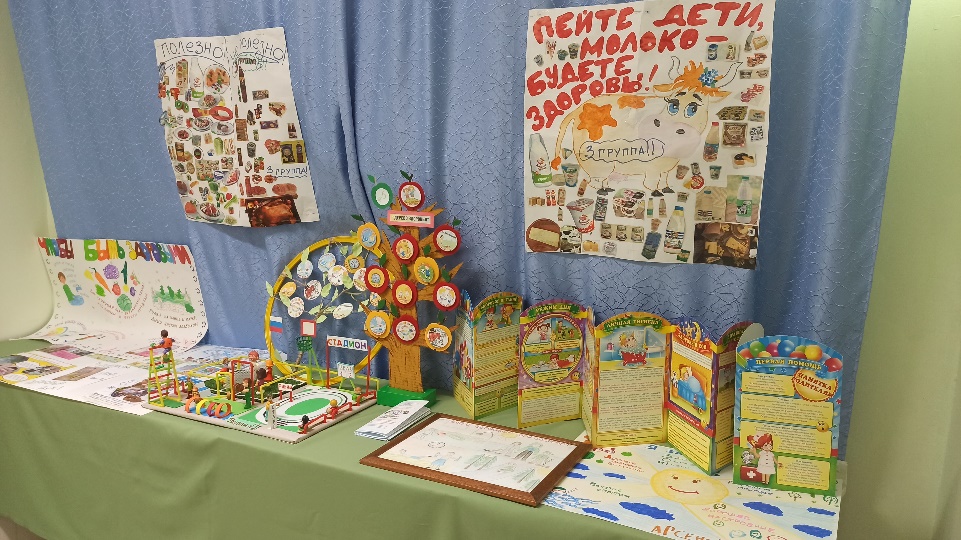 Семинар «Мы за спорт, здоровье, мир – ГТО – наш ориентир!»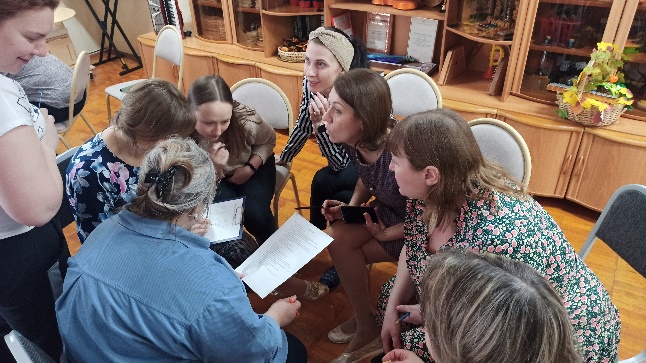 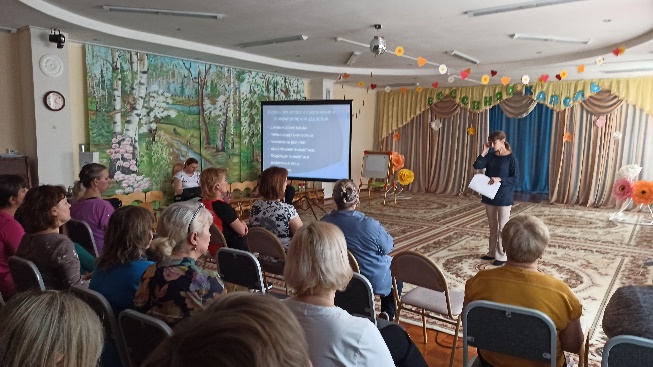 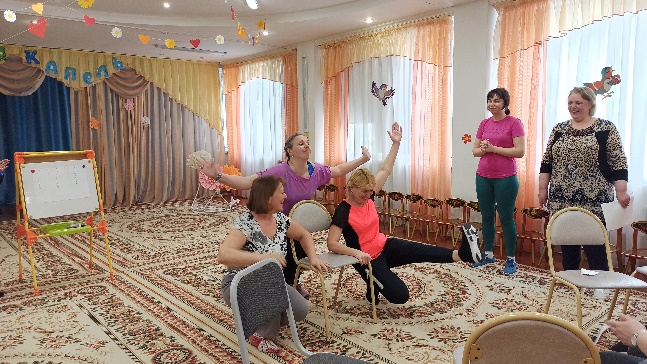 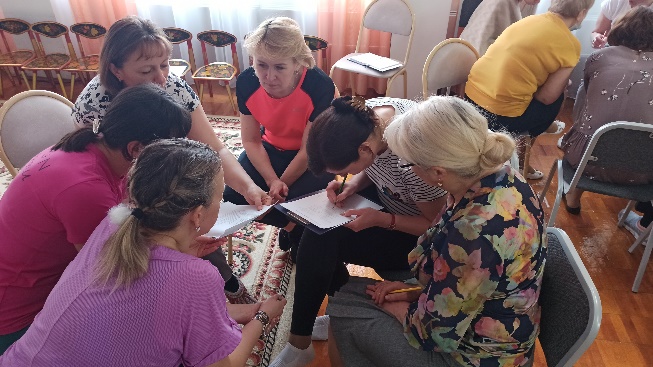 Производственная гимнастика с элементами йоги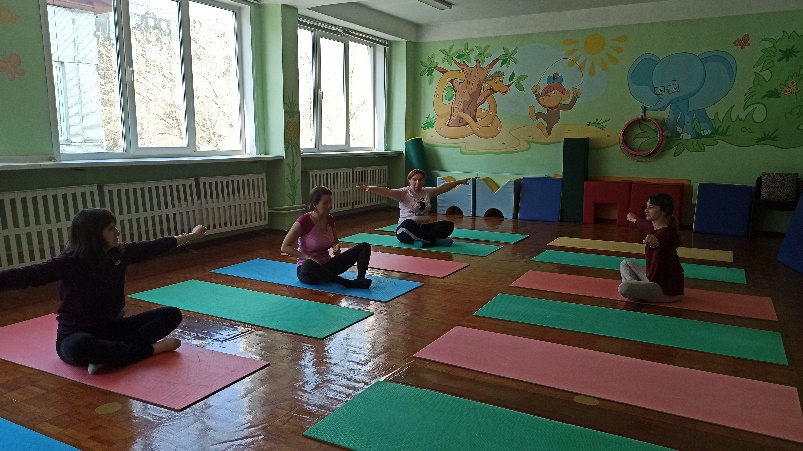 Аквааэробика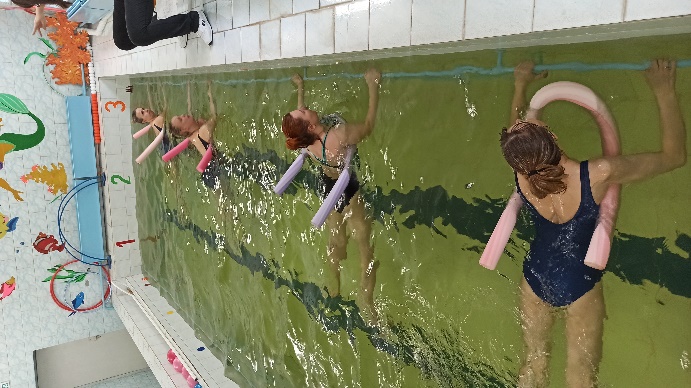 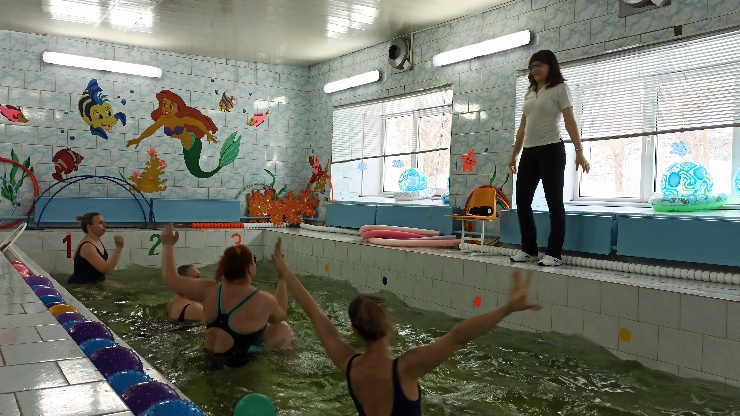 